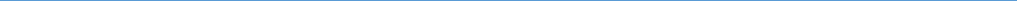 Zdravotný dotazník a vyhlásenie zákonného zástupcu dieťaťa/žiakapred začiatkom nového šk. roka 2020/2021(Ochorenie COVID – 19 spôsobené koronavírusom SARS-CoV-2)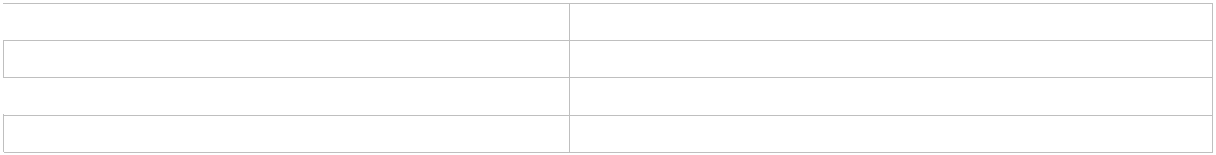  Meno a priezvisko zákonného zástupcu: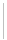 Meno dieťaťa/žiaka: Adresa zákonného zástupcu: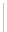 Telefón zákonného zástupcu:Dôvod použitia tohto dotazníka:Dotazník je dôležitý z hľadiska monitorovania zdravia dieťaťa/žiaka, v súvislosti so začiatkom školského roka 2020/2021 počas trvania pandémie Covid-19, resp. koronavírusom SARS- CoV-2. Je dôležité, aby školy a školské zariadenia boli bezpečným miestom pre dieťa/žiaka v procese vzdelávania a výchovy.Dotazník vypĺňa zákonný zástupca dieťaťa/žiaka: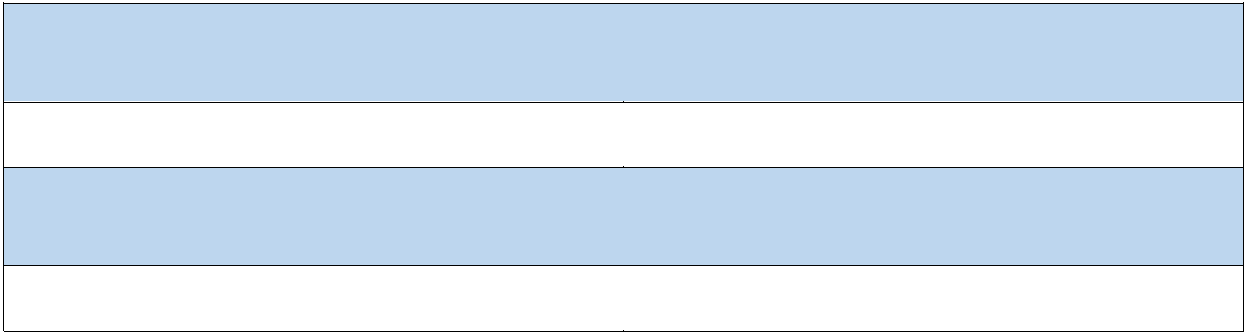 Vyhlasujem, že dieťa/žiak vycestovalo v termíne od 17. 8. do 1. 9. 2020 mimo Slovenskej republiky:ÁNO	                 NIE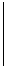 Vyhlasujem, že dieťa/žiak sa zúčastnilo hromadného podujatia1  v termíne od 17. 8. do 1.9. 2020:ÁNO	                 NIEV prípade, že ste na niektorú z hore uvedených otázok odpovedali „ÁNO,“ ste povinný sledovať zdravotný stav dieťaťa a osôb žijúcich v spoločnej domácnosti a iných blízkych osôb, s ktorými je dieťa v častom kontakte do 16.9.2020.V prípade výskytu príznakov (nádcha, kašeľ, telesná teplota nad 37 °C, strata čuchu a chuti, hnačka, bolesti hlavy) u dieťaťa alebo osôb žijúcich v spoločnej domácnosti a iných blízkych osôb ste povinný bezodkladne kontaktovať lekára všeobecnej starostlivosti (VLD a VLDD) a postupovať v zmysle jeho odporúčaní. Dieťa nenavštevuje školu/školské zariadenie do doby určenej príslušným lekárom.Ďalej vyhlasujem, že dieťa neprejavuje príznaky akútneho ochorenia, že Regionálny úrad verejného zdravotníctva Slovenskej republiky ani lekár všeobecnej zdravotnej starostlivosti pre deti a dorast menovanému dieťaťu nenariadil karanténne opatrenie (karanténu, napr. po návrate zo zahraničia – „červených krajín“, zvýšený zdravotný dozor alebo lekársky dohľad). Nie je mi známe, že by dieťa, jeho rodičia alebo iné osoby, ktoré s ním žijú spoločne v domácnosti, ako aj iné blízke osoby, prišli v priebehu ostatného mesiaca do styku s osobami, ktoré ochoreli na prenosné ochorenie (napr. COVID-19, hnačka, vírusový zápal pečene, zápal mozgových blán, horúčkové ochorenie s vyrážkami) 2.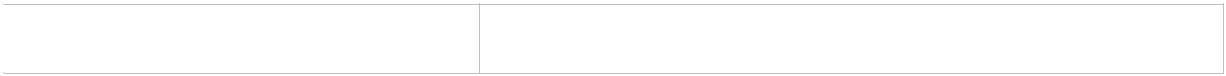  Podpis zákonného zástupcu: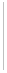 pod hromadným podujatím sa rozumie hlavne: detský tábor, športové sústredenie, koncerty, svadby, rodinné oslavy.pracovníci “prvej línie” (zdravotníci, hasiči a pod.) sa vyjadrujú len k príznakom akútneho ochorenia svojho dieťaťa (žiaka) a k nariadeniu karantény.